Mediatiedote 23.11.2016JulkaisuvapaaHuono-osaisuustutkijat koolla Pieksämäellä 28.–29.11.2016”Kylmän kauden köyhyyspolitiikka – Kannustimet ja selviytyminen Suomessa"Huono-osaisuustutkijat kokoontuvat Pieksämäellä 28.–29.11. ”Kylmän kauden köyhyyspolitiikka – Kannustimet ja selviytyminen Suomessa" -seminaariin. Päivien aikana käsitellään yhteiskuntamme kaikkein heikommassa ja haavoittuvimmassa asemassa olevien hyvinvointia. Toivotamme tiedotusvälineiden edustajat tilaisuuteen, jossa pohditaan, tarjoaako sote-uudistus mahdollisuuden myös köyhälle vai poistuuko käyhän toimijuus täysin. Osoite: Hotelli Savonsolmu, Toikantie 9, 76100 Pieksämäki.Seminaarissa kuullaan ajankohtaisia moni- ja poikkitieteellisiä esitelmiä tutkimus- ja kehittämistyöstä huono-osaisuuden ehkäisemiseen ja sosiaalisen osallisuuden edistämiseen liittyen. Tilaisuudessa pohditaan köyhän toimijuutta nykyisessä hyvinvointivaltiossa sekä tulevan sote-uudistuksen keskiössä.  Koolla on kolmisenkymmentä huono-osaisuustutkijaa, ja tilaisuuden avaavat Juho Saari ja Antti Kouvo. Puhujat ma 28.11. / Hyvinvointivaltio muutoksessaHeikki Pursiainen (Libera) on herättänyt viime aikoina keskustelua siitä, onko avokätisten, ansiosidonnaisten vanhempainetuuksien jakamisessa hyvätuloisille mitään järkeä. Pieksämäellä hän tarkastelee puheenvuorossaan sitä, kuka on köyhä ja kenelle julkiset tulonsiirrot tulisi kohdentaa.  Maria Ohisalo (Itä-Suomen yliopisto) on profiloitunut erityisesti leipäjonojen, suomalaisen ruoka-avun ja laajemman huono-osaisuuden tutkimukseen. Pieksämäellä Ohisalo puhuu sosiaalisista etäisyyksistä politiikassa. Markus Sovala (valt.tri, valtiovarainministeriön ylijohtaja) on varoittanut, että hyvinvointivaltio on historiallisen hankalassa raossa: ikääntyminen kasvattaa julkisia menoja. Samaan aikaan talouden kasvu on ollut pysähdyksissä 4-5 vuotta ja finanssikriisiä edeltänyttä tuotannon tasoa ei ole vieläkään saavutettu. Korkea työttömyys merkitsee, että tähänastiset 10 miljardin euron sopeutustoimet eivät riitä pysäyttämään julkisen talouden velkaantumista. Julkiset menot painottuvat kasvun näkökulmasta epäedullisella tavalla kun osa sopeutustoimista on kohdistunut koulutukseen ja tutkimukseen. Puhujat ti 29.11. / Sote-uudistus mahdollisuus vai uhkaTiistaina Jorma Niemelä (Diak) arvioi, mitä sote-uudistuksessa tapahtuu köyhälle. Niemelä on todennut julkaisussaan, että leveämmät hartiat eivät automaattisesti takaa sitä, että esimerkiksi päihde- ja mielenterveysasiakkaiden palvelut maaseudulla paranisivat. Arvioinnit sosiaalityön nykytilasta osoittavat, että monet asiakasryhmät jäävät systemaattisen sosiaalityön ulkopuolelle. ​Mikäli palveluita kyetään uudistamaan ja voimavaroja kohdentamaan oikein, muutoksessa on myös mahdollisuus köyhälle.Anna-Maria Isola (THL, Sokra-hanke) tarkastelee omassa puheenvuorossaan Köyhän toimijuutta – mitä köyhä kokee mahdolliseksi. Isola on todennut jo aikaisemmissa julkaisuissaan, että köyhältä puuttuu materiaa, valinnanvapautta ja tasa-arvoa. Häneltä ei puutu eriarvoisuutta, näköalattomuutta ja kokemusta osattomuudesta. Järjestäjät: Seminaarin järjestävät Itä-Suomen yliopiston Kuopion hyvinvointitutkimuskeskus KWRC, Diakonia-ammattikorkeakoulu ja Sosiaalisen osallisuuden edistämisen koordinaatiohanke Sokra. Osallistujia päivillä on noin 30 henkeä.Haastattelut ja lisätiedot: Tiedotusvälineiden edustajat ovat tervetulleita haastattelemaan ja tapaamaan osallistujia (Hotelli Savonsolmu, Toikantie 9, 76100 Pieksämäki) maanantaina 28.11. klo 12 alkaen ja 29.11. klo 8–14 välisenä aikana, mutta sovithan tarkemman aikataulun Virpi Kuvaja-Köllnerin kanssa:Virpi Kuvaja-KöllnertutkijaSosiaalisen osallisuuden edistämisen koordinaatiohanke - SokraDiakonia-ammattikorkeakoulupuh. 040 509 0621virpi.kuvaja-kollner@diak.fi 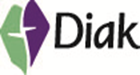 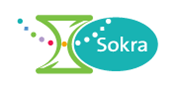 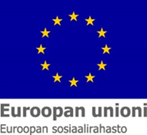 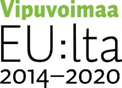 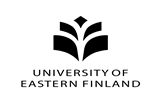 